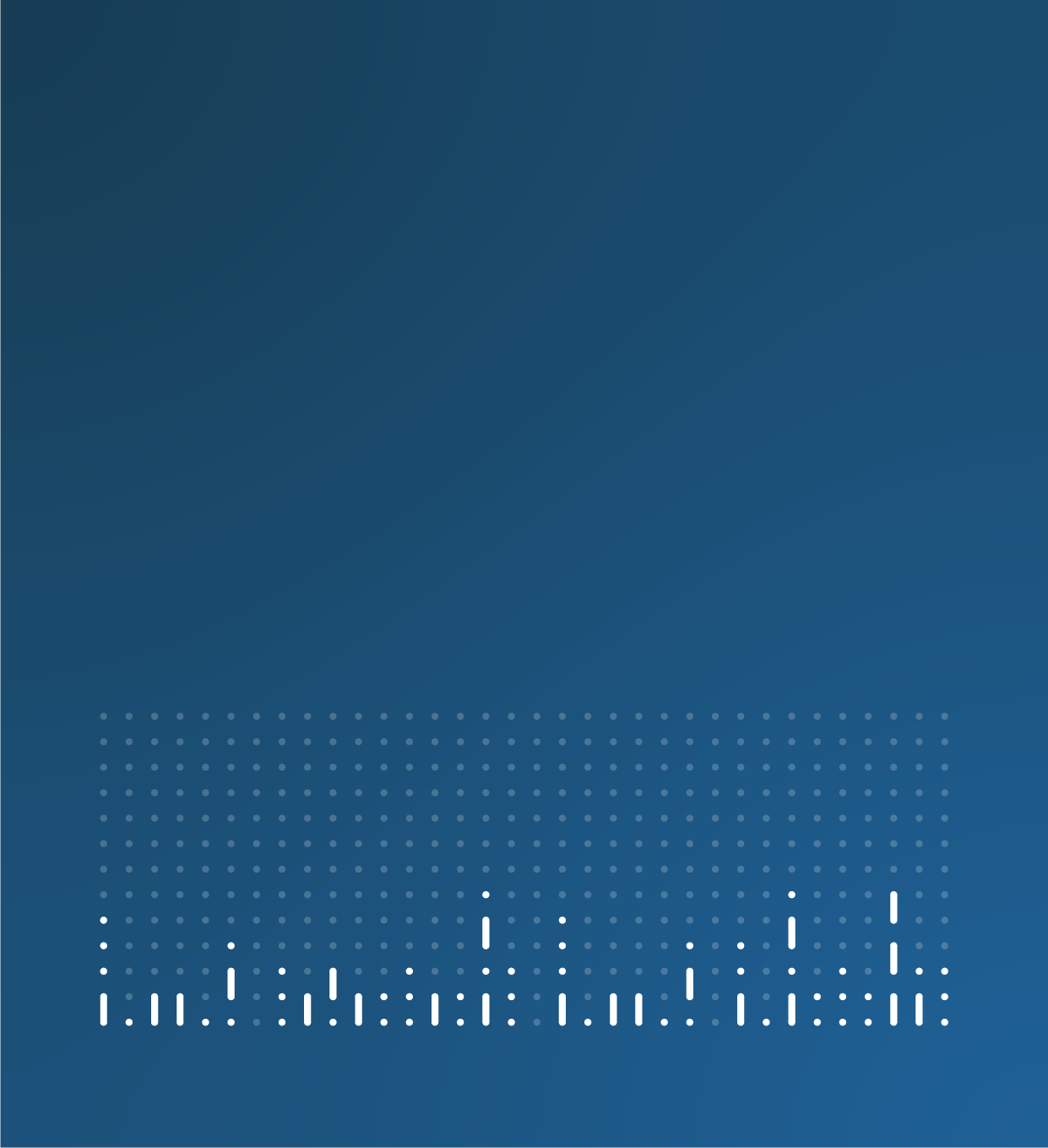 Changes to methods article template[Insert title]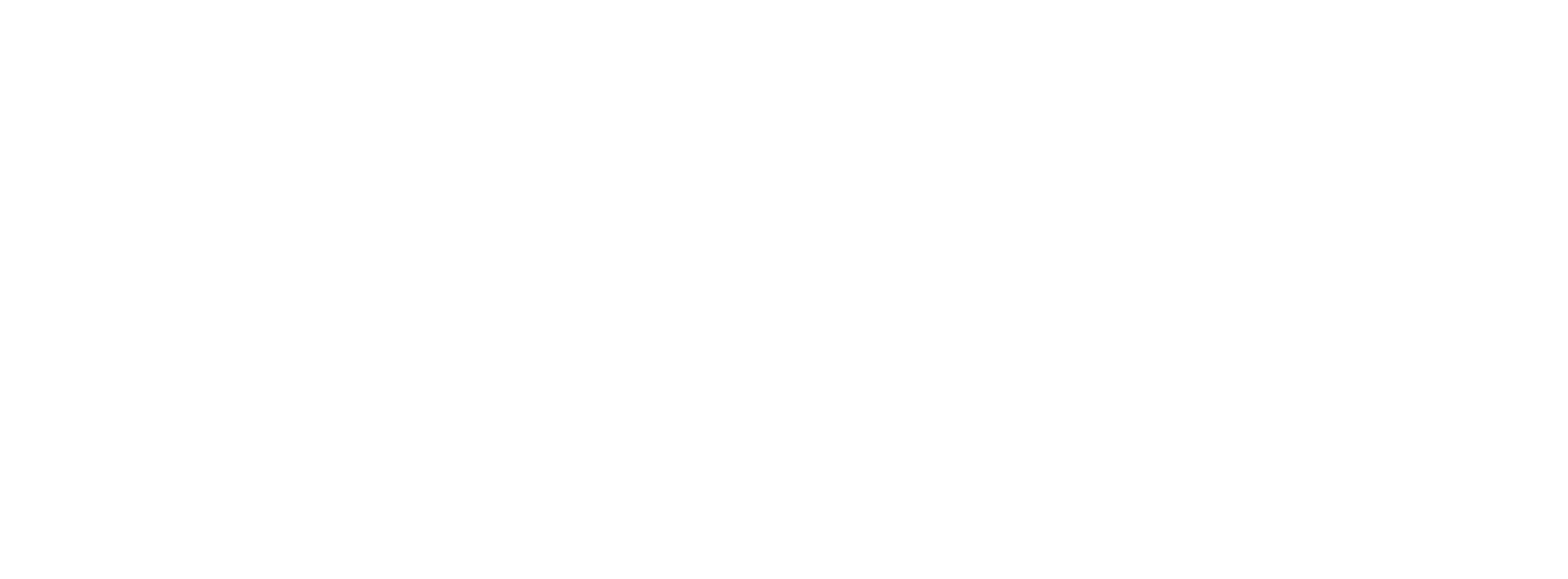 [Insert title][Insert summary]1. Main changesX example.X example.X example.2. Overview of [method or topic]SubheadingContent3. [Labelled section per change or topic]SubheadingContent[Copy and paste this section as many times as needed – you can either create a new section to provide more detail on each change or bullet point, or you can group your information by topic and create a new section per topic. Use clearly labelled section headings, such as ‘Increasing the sample size’.]4. Future developmentsSubheadingContent5. Related linksTitle with link embedded
Content type | Released XX Month 20XX
Summary of page or publication6. Cite this articleOffice for National Statistics (ONS), released XX Month 20XX, ONS website, article, Title: edition with link embedded Formatting Bullet list example:X exampleX exampleX exampleThis is a hyperlinkFigure X: Descriptive titleStatistical subtitle, geography and data periodTable X: Statistical title, geography and data period